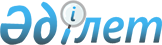 Об установлении зон санитарной охраны Смирновского централизованного водозабора подземных вод в Карабалыкском районе
					
			Утративший силу
			
			
		
					Постановление акимата Костанайской области от 26 декабря 2013 года № 571. Зарегистрировано Департаментом юстиции Костанайской области 23 января 2014 года № 4414. Утратило силу постановлением акимата Костанайской области от 28 апреля 2022 года № 181
      Сноска. Утратило силу постановлением акимата Костанайской области от 28.04.2022 № 181 (вводится в действие по истечении десяти календарных дней после дня его первого официального опубликования).
      В соответствии со статьями 39, 117 Водного кодекса Республики Казахстан от 9 июля 2003 года, статьей 27 Закона Республики Казахстан от 23 января 2001 года "О местном государственном управлении и самоуправлении в Республике Казахстан" акимат Костанайской области ПОСТАНОВЛЯЕТ:
      Сноска. Преамбула постановления с изменением, внесенным постановлением акимата Костанайской области от 14.03.2016 № 116 (вводится в действие по истечении десяти календарных дней после дня его первого официального опубликования).


      1. Установить зоны санитарной охраны Смирновского централизованного водозабора подземных вод в Карабалыкском районе согласно приложению.
      2. Настоящее постановление вводится в действие по истечении десяти календарных дней после дня его первого официального опубликования.
      СОГЛАСОВАНО:
      Исполняющий обязанности
      руководителя государственного
      учреждения "Департамент комитета
      государственного санитарно-
      эпидемиологического надзора
      Министерства здравоохранения
      Республики Казахстан
      по Костанайской области"
      _______________ С. Байменова
      Руководитель республиканского
      государственного учреждения
      "Тобол-Торгайская бассейновая
      инспекция по регулированию
      использования и охране водных
      ресурсов Комитета по водным
      ресурсам Министерства охраны
      окружающей среды
      Республики Казахстан"
      _______________ Г. Оспанбекова Зоны санитарной охраны Смирновского централизованного
водозабора подземных вод в Карабалыкском районе
      Примечание: границы зон санитарной охраны отражены в картографическом материале проекта "Обоснование зоны санитарной охраны Смирновского централизованного водозабора подземных вод в Карабалыкском районе Костанайской области" (заказчик – коммунальное государственное предприятие "Жылу" акимата Карабалыкского района).
					© 2012. РГП на ПХВ «Институт законодательства и правовой информации Республики Казахстан» Министерства юстиции Республики Казахстан
				
      Аким области

Н. Садуакасов
Приложение
к постановлению акимата
от 26 декабря 2013 года
№ 571
Наименование источника водозабора
Размеры зон санитарной охраны
Размеры зон санитарной охраны
Размеры зон санитарной охраны
Размеры зон санитарной охраны
Размеры зон санитарной охраны
Размеры зон санитарной охраны
Наименование источника водозабора
I пояс
I пояс
II пояс
II пояс
III пояс
III пояс
Наименование источника водозабора
граница
площадь
граница
площадь
граница
площадь
Скважины № 13, № 14, № 15
Радиус – 50 метров вокруг каждой скважины
2,355 гектара
Длина - 398 метров
Максимальная ширина – 416 метров
16,557 гектара
Длина - 3125 метров
Максимальная ширина – 3974 метров
1242 гектара
Скважина № 4
Радиус – 50 метров
0,785 гектара
Радиус – 150 метров
7,065 гектара
Радиус – 748 метров
175,684 гектара